от 10 мая 2023 г. № 216Об организации оказания муниципальных услуг в социальной сферепри формировании муниципального социального заказа на оказание муниципальных услуг в социальной сфере на территорииОршанского муниципального района Республики Марий ЭлВ соответствии с частью 3 статьи 28 Федерального закона от 13 июля 2020 г. № 189-ФЗ «О государственном (муниципальном) социальном заказе на оказание государственных (муниципальных) услуг в социальной сфере» (далее – Федеральный закон), постановлением Правительства Российской Федерации от 13.10.2020 № 1678 «Об утверждении общих требований к принятию решений органами государственной власти субъектов Российской Федерации (органами местного самоуправления) об организации оказания государственных (муниципальных) услуг в социальной сфере»  администрация Оршанского муниципального района Республики Марий Элп о с т а н о в л я е т:1. Организовать оказание муниципальных услуг в социальной сфере на территории Оршанского муниципального района Республики Марий Эл в соответствии с положениями Федерального закона по направлению деятельности «Реализация дополнительных образовательных программ (за исключением дополнительных предпрофессиональных программ в области искусств)».2. Определить отдел образования администрации Оршанского муниципального района Республики Марий Эл, уполномоченным органом, утверждающим муниципальный социальный заказ на оказание муниципальных услуг в социальной сфере по направлению деятельности «Реализация дополнительных образовательных программ (за исключением дополнительных предпрофессиональных программ в области искусств)» (далее – муниципальные услуги).3. Обеспечить формирование и исполнение муниципального социального заказа на оказание муниципальных услуг в социальной сфере в соответствии с Федеральным законом по направлению деятельности «Реализация дополнительных образовательных программ (за исключением дополнительных предпрофессиональных программ в области искусств)» в рамках реализации мероприятий федерального проекта «Успех каждого ребенка» национального проекта «Образование» в части внедрения на территории Оршанского муниципального района Республики Марий Эл системы персонифицированного финансирования дополнительного образования детей с использованием конкурентного способа отбора исполнителей муниципальных услуг, предусмотренного пунктом 1 части 2 статьи 9 Федерального закона.4. Определить, что применение указанного в пункте 3 настоящего постановления способа отбора исполнителей услуг осуществляется в отношении муниципальных услуг в социальной сфере, определенных согласно приложению к настоящему постановлению, оказываемых исполнителями услуг (за исключением образовательных организаций дополнительного образования детей со специальными наименованиями «детская школа искусств», «детская музыкальная школа», «детская хоровая школа», «детская художественная школа», «детская хореографическая школа», «детская театральная школа», «детская цирковая школа», «детская школа художественных ремесел»).5. Установить, что в целях выполнения требований, предусмотренных статьей 8 и частью 3 статьи 28 Федерального закона, в Оршанском муниципальном районе Республики Марий Эл применяются нормы постановления Правительства Республики Марий Эл от 27 апреля 2023 г.     № 205 «Об организации оказания государственных услуг в социальной сфере при формировании государственного социального заказа на оказание государственных услуг в социальной сфере на территории Республики Марий Эл».6. Отделу образования администрации Оршанского муниципального района Республики Марий Эл обеспечить формирование и утверждение муниципального социального заказа на оказание муниципальной услуги «Реализация дополнительных образовательных программ» в соответствии с социальным сертификатом.7. Настоящее постановление подлежит размещению на странице администрации Оршанского муниципального района Республики Марий Эл в информационно- телекоммуникационной сети «Интернет» официального интернет – портала Республики Марий Эл.8. Контроль за исполнением настоящего постановления возложить на заместителя главы администрации Оршанского муниципального района Республики Марий Эл Шабалину В.Г.9. Настоящее постановление вступает в силу со дня его официального опубликования в районной газете «Вперед» и распространяет свое действие на правоотношения, возникшие с 1 марта 2023 г.Глава администрации       Оршанского муниципального района                                                                     А.ПлотниковПриложение к постановлению к администрацииОршанского муниципального районаРеспублики Марий Элот 10 мая 2023 г. № 216ПЕРЕЧЕНЬмуниципальных услуг, в отношении которых осуществляется апробация предусмотренного пунктом 1 части 2 статьи 9 Федерального законаот 13 июля 2020 г. № 189-ФЗ «О государственном (муниципальном) социальном заказе на оказание государственных (муниципальных) услуг в социальной сфере» способа отбора исполнителей услуг1. Реализация дополнительных общеразвивающих программ:854000.р.13.0.01160001000	(технической направленности, форма обучения: очная в рамках персонифицированного финансирования, обучающиеся за исключением обучающихся с ограниченными возможностями здоровья (ОВЗ) и детей-инвалидов);854000.р.13.0.01170001000	(технической направленности, форма обучения: очно-заочная в рамках персонифицированного финансирования, обучающиеся за исключением обучающихся с ограниченными возможностями здоровья (ОВЗ) и детей-инвалидов);854000.р.13.0.01180001000	(технической направленности, форма обучения: очная с применением дистанционных образовательных технологий в рамках персонифицированного финансирования, обучающиеся за исключением обучающихся с ограниченными возможностями здоровья (ОВЗ) и детей-инвалидов);854000.р.13.0.01190001000	(технической направленности, форма обучения: очно-заочная с применением дистанционных образовательных технологий в рамках персонифицированного финансирования, обучающиеся за исключением обучающихся с ограниченными возможностями здоровья (ОВЗ) и детей-инвалидов);854000.р.13.0.a1000001000	(технической направленности, форма обучения: очная с применением сетевой формы реализации  в рамках персонифицированного финансирования, обучающиеся за исключением обучающихся с ограниченными возможностями здоровья (ОВЗ) и детей-инвалидов);854000.р.13.0.a1010001000	(технической направленности, форма обучения: очно-заочная  с применением сетевой формы реализации  в рамках персонифицированного финансирования, обучающиеся за исключением обучающихся с ограниченными возможностями здоровья (ОВЗ) и детей-инвалидов);854000.р.13.0.a1020001000	(технической направленности, форма обучения: очная в рамках персонифицированного финансирования, адаптированная образовательная программа, обучающиеся с ограниченными возможностями здоровья (ОВЗ));854000.р.13.0.a1030001000	(технической направленности, форма обучения: очная в рамках персонифицированного финансирования, адаптированная образовательная программа, дети-инвалиды);854000.р.13.0.a1040001000	(технической направленности, форма обучения: очно-заочная в рамках персонифицированного финансирования, адаптированная образовательная программа, обучающиеся с ограниченными возможностями здоровья (ОВЗ));854000.р.13.0.a1050001000	(технической направленности, форма обучения: очно-заочная в рамках персонифицированного финансирования, адаптированная образовательная программа, дети-инвалиды);854000.р.13.0.a1060001000	(технической направленности, форма обучения: очная с применением дистанционных образовательных технологий  в рамках персонифицированного финансирования, адаптированная образовательная программа, обучающиеся с ограниченными возможностями здоровья (ОВЗ));854000.р.13.0.a1070001000	(технической направленности, форма обучения: очная с применением дистанционных образовательных технологий в рамках персонифицированного финансирования, адаптированная образовательная программа, дети-инвалиды);854000.р.13.0.a1080001000	(технической направленности, форма обучения: очно-заочная с применением дистанционных образовательных технологий в рамках персонифицированного финансирования, адаптированная образовательная программа, обучающиеся с ограниченными возможностями здоровья (ОВЗ));854000.р.13.0.a1090001000	(технической направленности, форма обучения: очно-заочная с применением дистанционных образовательных технологий в рамках персонифицированного финансирования, адаптированная образовательная программа, дети-инвалиды);854000.р.13.0.a1100001000	(технической направленности, форма обучения: очная с применением сетевой формы реализации в рамках персонифицированного финансирования, адаптированная образовательная программа, обучающиеся с ограниченными возможностями здоровья (ОВЗ));854000.р.13.0.a1110001000	(технической направленности, форма обучения: очная с применением сетевой формы реализации  в рамках персонифицированного финансирования, адаптированная образовательная программа, дети-инвалиды);854000.р.13.0.a1120001000	(технической направленности, форма обучения: очно-заочная  с применением сетевой формы реализации в рамках персонифицированного финансирования, адаптированная образовательная программа, обучающиеся с ограниченными возможностями здоровья (ОВЗ));854000.р.13.0.a1130001000	(технической направленности, форма обучения: очно-заочная  с применением сетевой формы реализации в рамках персонифицированного финансирования, адаптированная образовательная программа, дети-инвалиды);854000.р.13.0.a1140001000	(естественнонаучной направленности, форма обучения: очная в рамках персонифицированного финансирования, обучающиеся за исключением обучающихся с ограниченными возможностями здоровья (ОВЗ) и детей-инвалидов);854000.р.13.0.a1150001000	(естественнонаучной направленности, форма обучения: очно-заочная в рамках персонифицированного финансирования, обучающиеся за исключением обучающихся с ограниченными возможностями здоровья (ОВЗ) и детей-инвалидов);854000.р.13.0.a1160001000	(естественнонаучной направленности, форма обучения: очная с применением дистанционных образовательных технологий в рамках персонифицированного финансирования, обучающиеся за исключением обучающихся с ограниченными возможностями здоровья (ОВЗ) и детей-инвалидов);854000.р.13.0.a1170001000	(естественнонаучной направленности, форма обучения: очно-заочная с применением дистанционных образовательных технологий в рамках персонифицированного финансирования, обучающиеся за исключением обучающихся с ограниченными возможностями здоровья (ОВЗ) и детей-инвалидов);854000.р.13.0.a1180001000	(естественнонаучной направленности, форма обучения: очная с применением сетевой формы реализации  в рамках персонифицированного финансирования, обучающиеся за исключением обучающихся с ограниченными возможностями здоровья (ОВЗ) и детей-инвалидов);854000.р.13.0.a1190001000	(естественнонаучной направленности, форма обучения: очно-заочная  с применением сетевой формы реализации  в рамках персонифицированного финансирования, обучающиеся за исключением обучающихся с ограниченными возможностями здоровья (ОВЗ) и детей-инвалидов);854000.р.13.0.a1200001000	(естественнонаучной направленности, форма обучения: очная в рамках персонифицированного финансирования, адаптированная образовательная программа, обучающиеся с ограниченными возможностями здоровья (ОВЗ));854000.р.13.0.a1210001000	(естественнонаучной направленности, форма обучения: очная в рамках персонифицированного финансирования, адаптированная образовательная программа, дети-инвалиды);854000.р.13.0.a1220001000	(естественнонаучной направленности, форма обучения: очно-заочная в рамках персонифицированного финансирования, адаптированная образовательная программа, обучающиеся с ограниченными возможностями здоровья (ОВЗ));854000.р.13.0.a1230001000	(естественнонаучной направленности, форма обучения: очно-заочная в рамках персонифицированного финансирования, адаптированная образовательная программа, дети-инвалиды);854000.р.13.0.a1240001000	(естественнонаучной направленности, форма обучения: очная с применением дистанционных образовательных технологий  в рамках персонифицированного финансирования, адаптированная образовательная программа, обучающиеся с ограниченными возможностями здоровья (ОВЗ));854000.р.13.0.a1250001000	(естественнонаучной направленности, форма обучения: очная с применением дистанционных образовательных технологий в рамках персонифицированного финансирования, адаптированная образовательная программа, дети-инвалиды);854000.р.13.0.a1260001000	(естественнонаучной направленности, форма обучения: очно-заочная с применением дистанционных образовательных технологий в рамках персонифицированного финансирования, адаптированная образовательная программа, обучающиеся с ограниченными возможностями здоровья (ОВЗ));854000.р.13.0.a1270001000	(естественнонаучной направленности, форма обучения: очно-заочная с применением дистанционных образовательных технологий в рамках персонифицированного финансирования, адаптированная образовательная программа, дети-инвалиды);854000.р.13.0.a1280001000	(естественнонаучной направленности, форма обучения: очная с применением сетевой формы реализации в рамках персонифицированного финансирования, адаптированная образовательная программа, обучающиеся с ограниченными возможностями здоровья (ОВЗ));854000.р.13.0.a1290001000	(естественнонаучной направленности, форма обучения: очная с применением сетевой формы реализации  в рамках персонифицированного финансирования, адаптированная образовательная программа, дети-инвалиды);854000.р.13.0.a1300001000	(естественнонаучной направленности, форма обучения: очно-заочная  с применением сетевой формы реализации в рамках персонифицированного финансирования, адаптированная образовательная программа, обучающиеся с ограниченными возможностями здоровья (ОВЗ));854000.р.13.0.a1310001000	(естественнонаучной направленности, форма обучения: очно-заочная  с применением сетевой формы реализации в рамках персонифицированного финансирования, адаптированная образовательная программа, дети-инвалиды);854000.р.13.0.a1320001000	(художественной направленности, форма обучения: очная в рамках персонифицированного финансирования, обучающиеся за исключением обучающихся с ограниченными возможностями здоровья (ОВЗ) и детей-инвалидов);854000.р.13.0.a1330001000	(художественной направленности, форма обучения: очно-заочная в рамках персонифицированного финансирования, обучающиеся за исключением обучающихся с ограниченными возможностями здоровья (ОВЗ) и детей-инвалидов);854000.р.13.0.a1340001000	(художественной направленности, форма обучения: очная с применением дистанционных образовательных технологий в рамках персонифицированного финансирования, обучающиеся за исключением обучающихся с ограниченными возможностями здоровья (ОВЗ) и детей-инвалидов);854000.р.13.0.a1350001000	(художественной направленности, форма обучения: очно-заочная с применением дистанционных образовательных технологий в рамках персонифицированного финансирования, обучающиеся за исключением обучающихся с ограниченными возможностями здоровья (ОВЗ) и детей-инвалидов);854000.р.13.0.a1360001000	(художественной направленности, форма обучения: очная с применением сетевой формы реализации  в рамках персонифицированного финансирования, обучающиеся за исключением обучающихся с ограниченными возможностями здоровья (ОВЗ) и детей-инвалидов);854000.р.13.0.a1370001000	(художественной направленности, форма обучения: очно-заочная  с применением сетевой формы реализации  в рамках персонифицированного финансирования, обучающиеся за исключением обучающихся с ограниченными возможностями здоровья (ОВЗ) и детей-инвалидов);854000.р.13.0.a1380001000	(художественной направленности, форма обучения: очная в рамках персонифицированного финансирования, адаптированная образовательная программа, обучающиеся с ограниченными возможностями здоровья (ОВЗ));854000.р.13.0.a1390001000	(художественной направленности, форма обучения: очная в рамках персонифицированного финансирования, адаптированная образовательная программа, дети-инвалиды);854000.р.13.0.a1400001000	(художественной направленности, форма обучения: очно-заочная в рамках персонифицированного финансирования, адаптированная образовательная программа, обучающиеся с ограниченными возможностями здоровья (ОВЗ));854000.р.13.0.a1410001000	(художественной направленности, форма обучения: очно-заочная в рамках персонифицированного финансирования, адаптированная образовательная программа, дети-инвалиды);854000.р.13.0.a1420001000	(художественной направленности, форма обучения: очная с применением дистанционных образовательных технологий  в рамках персонифицированного финансирования, адаптированная образовательная программа, обучающиеся с ограниченными возможностями здоровья (ОВЗ));854000.р.13.0.a1430001000	(художественной направленности, форма обучения: очная с применением дистанционных образовательных технологий в рамках персонифицированного финансирования, адаптированная образовательная программа, дети-инвалиды);854000.р.13.0.a1440001000	(художественной направленности, форма обучения: очно-заочная с применением дистанционных образовательных технологий в рамках персонифицированного финансирования, адаптированная образовательная программа, обучающиеся с ограниченными возможностями здоровья (ОВЗ));854000.р.13.0.a1450001000	(художественной направленности, форма обучения: очно-заочная с применением дистанционных образовательных технологий в рамках персонифицированного финансирования, адаптированная образовательная программа, дети-инвалиды);854000.р.13.0.a1460001000	(художественной направленности, форма обучения: очная с применением сетевой формы реализации в рамках персонифицированного финансирования, адаптированная образовательная программа, обучающиеся с ограниченными возможностями здоровья (ОВЗ));854000.р.13.0.a1470001000	(художественной направленности, форма обучения: очная с применением сетевой формы реализации  в рамках персонифицированного финансирования, адаптированная образовательная программа, дети-инвалиды);854000.р.13.0.a1480001000	(художественной направленности, форма обучения: очно-заочная  с применением сетевой формы реализации в рамках персонифицированного финансирования, адаптированная образовательная программа, обучающиеся с ограниченными возможностями здоровья (ОВЗ));854000.р.13.0.a1490001000	(художественной направленности, форма обучения: очно-заочная  с применением сетевой формы реализации в рамках персонифицированного финансирования, адаптированная образовательная программа, дети-инвалиды);854000.р.13.0.a1500001000	(туристско-краеведческой направленности, форма обучения: очная в рамках персонифицированного финансирования, обучающиеся за исключением обучающихся с ограниченными возможностями здоровья (ОВЗ) и детей-инвалидов);854000.р.13.0.a1510001000	(туристско-краеведческой направленности, форма обучения: очно-заочная в рамках персонифицированного финансирования, обучающиеся за исключением обучающихся с ограниченными возможностями здоровья (ОВЗ) и детей-инвалидов);854000.р.13.0.a1520001000	(туристско-краеведческой направленности, форма обучения: очная с применением дистанционных образовательных технологий в рамках персонифицированного финансирования, обучающиеся за исключением обучающихся с ограниченными возможностями здоровья (ОВЗ) и детей-инвалидов);854000.р.13.0.a1530001000	(туристско-краеведческой направленности, форма обучения: очно-заочная с применением дистанционных образовательных технологий в рамках персонифицированного финансирования, обучающиеся за исключением обучающихся с ограниченными возможностями здоровья (ОВЗ) и детей-инвалидов);854000.р.13.0.a1540001000	(туристско-краеведческой направленности, форма обучения: очная с применением сетевой формы реализации  в рамках персонифицированного финансирования, обучающиеся за исключением обучающихся с ограниченными возможностями здоровья (ОВЗ) и детей-инвалидов);854000.р.13.0.a1550001000	(туристско-краеведческой направленности, форма обучения: очно-заочная  с применением сетевой формы реализации  в рамках персонифицированного финансирования, обучающиеся за исключением обучающихся с ограниченными возможностями здоровья (ОВЗ) и детей-инвалидов);854000.р.13.0.a1560001000	(туристско-краеведческой направленности, форма обучения: очная в рамках персонифицированного финансирования, адаптированная образовательная программа, обучающиеся с ограниченными возможностями здоровья (ОВЗ));854000.р.13.0.a1570001000	(туристско-краеведческой направленности, форма обучения: очная в рамках персонифицированного финансирования, адаптированная образовательная программа, дети-инвалиды);854000.р.13.0.a1580001000	(туристско-краеведческой направленности, форма обучения: очно-заочная в рамках персонифицированного финансирования, адаптированная образовательная программа, обучающиеся с ограниченными возможностями здоровья (ОВЗ));854000.р.13.0.a1590001000	(туристско-краеведческой направленности, форма обучения: очно-заочная в рамках персонифицированного финансирования, адаптированная образовательная программа, дети-инвалиды); 854000.р.13.0.a1600001000	(туристско-краеведческой направленности, форма обучения: очная с применением дистанционных образовательных технологий  в рамках персонифицированного финансирования, адаптированная образовательная программа, обучающиеся с ограниченными возможностями здоровья (ОВЗ));854000.р.13.0.a1610001000	(туристско-краеведческой направленности, форма обучения: очная с применением дистанционных образовательных технологий в рамках персонифицированного финансирования, адаптированная образовательная программа, дети-инвалиды);854000.р.13.0.a1620001000	(туристско-краеведческой направленности, форма обучения: очно-заочная с применением дистанционных образовательных технологий в рамках персонифицированного финансирования, адаптированная образовательная программа, обучающиеся с ограниченными возможностями здоровья (ОВЗ));854000.р.13.0.a1630001000	(туристско-краеведческой направленности, форма обучения: очно-заочная с применением дистанционных образовательных технологий в рамках персонифицированного финансирования, адаптированная образовательная программа, дети-инвалиды);854000.р.13.0.a1640001000	(туристско-краеведческой направленности, форма обучения: очная с применением сетевой формы реализации в рамках персонифицированного финансирования, адаптированная образовательная программа, обучающиеся с ограниченными возможностями здоровья (ОВЗ));854000.р.13.0.a1650001000	(туристско-краеведческой направленности, форма обучения: очная с применением сетевой формы реализации  в рамках персонифицированного финансирования, адаптированная образовательная программа, дети-инвалиды);854000.р.13.0.a1660001000	(туристско-краеведческой направленности, форма обучения: очно-заочная  с применением сетевой формы реализации в рамках персонифицированного финансирования, адаптированная образовательная программа, обучающиеся с ограниченными возможностями здоровья (ОВЗ));854000.р.13.0.a1670001000	(туристско-краеведческой направленности, форма обучения: очно-заочная  с применением сетевой формы реализации в рамках персонифицированного финансирования, адаптированная образовательная программа, дети-инвалиды);854000.р.13.0.a1680001000	(физкультурно-спортивной направленности, форма обучения: очная в рамках персонифицированного финансирования, обучающиеся за исключением обучающихся с ограниченными возможностями здоровья (ОВЗ) и детей-инвалидов);854000.р.13.0.a1690001000	(физкультурно-спортивной направленности, форма обучения: очно-заочная в рамках персонифицированного финансирования, обучающиеся за исключением обучающихся с ограниченными возможностями здоровья (ОВЗ) и детей-инвалидов);854000.р.13.0.a1700001000	(физкультурно-спортивной направленности, форма обучения: очная с применением дистанционных образовательных технологий в рамках персонифицированного финансирования, обучающиеся за исключением обучающихся с ограниченными возможностями здоровья (ОВЗ) и детей-инвалидов);854000.р.13.0.a1710001000	(физкультурно-спортивной направленности, форма обучения: очно-заочная с применением дистанционных образовательных технологий в рамках персонифицированного финансирования, обучающиеся за исключением обучающихся с ограниченными возможностями здоровья (ОВЗ) и детей-инвалидов);854000.р.13.0.a1720001000	(физкультурно-спортивной направленности, форма обучения: очная с применением сетевой формы реализации  в рамках персонифицированного финансирования, обучающиеся за исключением обучающихся с ограниченными возможностями здоровья (ОВЗ) и детей-инвалидов);854000.р.13.0.a1730001000	(физкультурно-спортивной направленности, форма обучения: очно-заочная  с применением сетевой формы реализации  в рамках персонифицированного финансирования, обучающиеся за исключением обучающихся с ограниченными возможностями здоровья (ОВЗ) и детей-инвалидов);854000.р.13.0.a1740001000	(физкультурно-спортивной направленности, форма обучения: очная в рамках персонифицированного финансирования, адаптированная образовательная программа, обучающиеся с ограниченными возможностями здоровья (ОВЗ));854000.р.13.0.a1750001000	(физкультурно-спортивной направленности, форма обучения: очная в рамках персонифицированного финансирования, адаптированная образовательная программа, дети-инвалиды);854000.р.13.0.a1760001000	(физкультурно-спортивной направленности, форма обучения: очно-заочная в рамках персонифицированного финансирования, адаптированная образовательная программа, обучающиеся с ограниченными возможностями здоровья (ОВЗ));854000.р.13.0.a1770001000	(физкультурно-спортивной направленности, форма обучения: очно-заочная в рамках персонифицированного финансирования, адаптированная образовательная программа, дети-инвалиды); 854000.р.13.0.a1780001000	(физкультурно-спортивной направленности, форма обучения: очная с применением дистанционных образовательных технологий  в рамках персонифицированного финансирования, адаптированная образовательная программа, обучающиеся с ограниченными возможностями здоровья (ОВЗ));854000.р.13.0.a1790001000	(физкультурно-спортивной направленности, форма обучения: очная с применением дистанционных образовательных технологий в рамках персонифицированного финансирования, адаптированная образовательная программа, дети-инвалиды);854000.р.13.0.a1800001000	(физкультурно-спортивной направленности, форма обучения: очно-заочная с применением дистанционных образовательных технологий в рамках персонифицированного финансирования, адаптированная образовательная программа, обучающиеся с ограниченными возможностями здоровья (ОВЗ));854000.р.13.0.a1810001000	(физкультурно-спортивной направленности, форма обучения: очно-заочная с применением дистанционных образовательных технологий в рамках персонифицированного финансирования, адаптированная образовательная программа, дети-инвалиды);854000.р.13.0.a1820001000	(физкультурно-спортивной направленности, форма обучения: очная с применением сетевой формы реализации в рамках персонифицированного финансирования, адаптированная образовательная программа, обучающиеся с ограниченными возможностями здоровья (ОВЗ));854000.р.13.0.a1830001000	(физкультурно-спортивной направленности, форма обучения: очная с применением сетевой формы реализации  в рамках персонифицированного финансирования, адаптированная образовательная программа, дети-инвалиды);854000.р.13.0.a1840001000	(физкультурно-спортивной направленности, форма обучения: очно-заочная  с применением сетевой формы реализации в рамках персонифицированного финансирования, адаптированная образовательная программа, обучающиеся с ограниченными возможностями здоровья (ОВЗ));854000.р.13.0.a1850001000	(физкультурно-спортивной направленности, форма обучения: очно-заочная  с применением сетевой формы реализации в рамках персонифицированного финансирования, адаптированная образовательная программа, дети-инвалиды);854000.р.13.0.a1860001000	(социально-гуманитарной направленности, форма обучения: очная в рамках персонифицированного финансирования, обучающиеся за исключением обучающихся с ограниченными возможностями здоровья (ОВЗ) и детей-инвалидов);854000.р.13.0.a1870001000	(социально-гуманитарной направленности, форма обучения: очно-заочная в рамках персонифицированного финансирования, обучающиеся за исключением обучающихся с ограниченными возможностями здоровья (ОВЗ) и детей-инвалидов);854000.р.13.0.a1880001000	(социально-гуманитарной направленности, форма обучения: очная с применением дистанционных образовательных технологий в рамках персонифицированного финансирования, обучающиеся за исключением обучающихся с ограниченными возможностями здоровья (ОВЗ) и детей-инвалидов);854000.р.13.0.a1890001000	(социально-гуманитарной направленности, форма обучения: очно-заочная с применением дистанционных образовательных технологий в рамках персонифицированного финансирования, обучающиеся за исключением обучающихся с ограниченными возможностями здоровья (ОВЗ) и детей-инвалидов);854000.р.13.0.a1900001000	(социально-гуманитарной направленности, форма обучения: очная с применением сетевой формы реализации  в рамках персонифицированного финансирования, обучающиеся за исключением обучающихся с ограниченными возможностями здоровья (ОВЗ) и детей-инвалидов);854000.р.13.0.a1910001000	(социально-гуманитарной направленности, форма обучения: очно-заочная  с применением сетевой формы реализации  в рамках персонифицированного финансирования, обучающиеся за исключением обучающихся с ограниченными возможностями здоровья (ОВЗ) и детей-инвалидов);854000.р.13.0.a1920001000	(социально-гуманитарной направленности, форма обучения: очная в рамках персонифицированного финансирования, адаптированная образовательная программа, обучающиеся с ограниченными возможностями здоровья (ОВЗ));854000.р.13.0.a1930001000	(социально-гуманитарной направленности, форма обучения: очная в рамках персонифицированного финансирования, адаптированная образовательная программа, дети-инвалиды);854000.р.13.0.a1940001000	(социально-гуманитарной направленности, форма обучения: очно-заочная в рамках персонифицированного финансирования, адаптированная образовательная программа, обучающиеся с ограниченными возможностями здоровья (ОВЗ));854000.р.13.0.a1950001000	(социально-гуманитарной направленности, форма обучения: очно-заочная в рамках персонифицированного финансирования, адаптированная образовательная программа, дети-инвалиды);854000.р.13.0.a1960001000	(социально-гуманитарной направленности, форма обучения: очная с применением дистанционных образовательных технологий  в рамках персонифицированного финансирования, адаптированная образовательная программа, обучающиеся с ограниченными возможностями здоровья (ОВЗ));854000.р.13.0.a1970001000	(социально-гуманитарной направленности, форма обучения: очная с применением дистанционных образовательных технологий в рамках персонифицированного финансирования, адаптированная образовательная программа, дети-инвалиды);854000.р.13.0.a1980001000	(социально-гуманитарной направленности, форма обучения: очно-заочная с применением дистанционных образовательных технологий в рамках персонифицированного финансирования, адаптированная образовательная программа, обучающиеся с ограниченными возможностями здоровья (ОВЗ));854000.р.13.0.a1990001000	(социально-гуманитарной направленности, форма обучения: очно-заочная с применением дистанционных образовательных технологий в рамках персонифицированного финансирования, адаптированная образовательная программа, дети-инвалиды);854000.р.13.0.a2000001000	(социально-гуманитарной направленности, форма обучения: очная с применением сетевой формы реализации в рамках персонифицированного финансирования, адаптированная образовательная программа, обучающиеся с ограниченными возможностями здоровья (ОВЗ));854000.р.13.0.a2010001000	(социально-гуманитарной направленности, форма обучения: очная с применением сетевой формы реализации  в рамках персонифицированного финансирования, адаптированная образовательная программа, дети-инвалиды);854000.р.13.0.a2020001000	(социально-гуманитарной направленности, форма обучения: очно-заочная  с применением сетевой формы реализации в рамках персонифицированного финансирования, адаптированная образовательная программа, обучающиеся с ограниченными возможностями здоровья (ОВЗ));854000.р.13.0.a2030001000	(социально-гуманитарной направленности, форма обучения: очно-заочная  с применением сетевой формы реализации в рамках персонифицированного финансирования, адаптированная образовательная программа, дети-инвалиды);____________________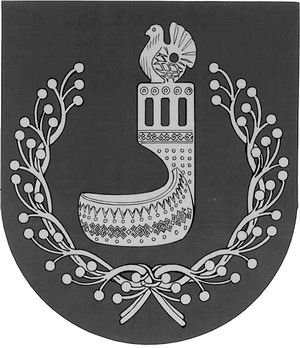 МАРИЙ ЭЛ РЕСПУБЛИКЫНОРШАНКЕ МУНИЦИПАЛЬНЫЙ РАЙОНЫН АДМИНИСТРАЦИЙЖЕПУНЧАЛАДМИНИСТРАЦИЯОРШАНСКОГО МУНИЦИПАЛЬНОГО РАЙОНАРЕСПУБЛИКИ МАРИЙ ЭЛПОСТАНОВЛЕНИЕ